	FANATIC PADEL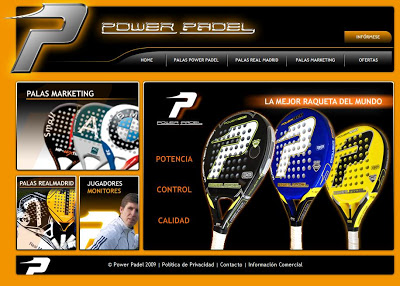 SABADO 21 DE SEPTIEMBREA PARTIR DE LAS 18:00PRECIO INSCRIPCIÓN8€ PAREJACON PARRILLADAEN EL AYUNTAMIENTO O MANDANDO UN WASAP AL TLF. 685.863.830PREMIOSPRIMER PREMIO: 1 LOMO Y DOS BOTELLAS DE VINOSEGUNDO PREMIO: 1 QUESO Y DOS BOTELLAS DE VINOORGANIZAAYUNTAMIENTO DE LA PARRILLA (CONCEJALÍA DE CULTURA Y DEPORTES)ESCUELA DE PADEL VGRsportAPUNTATÉ!!!!!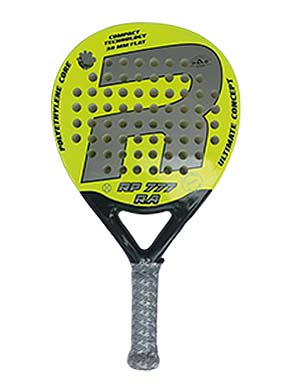 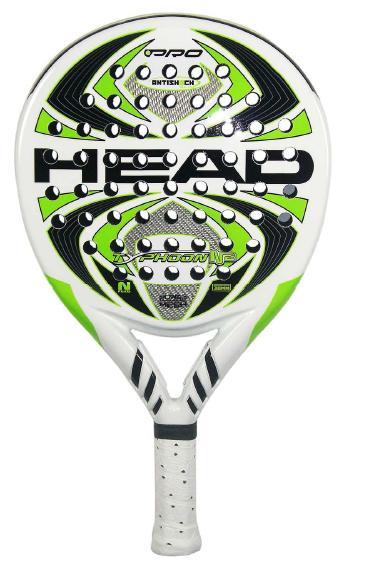 